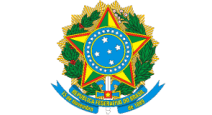 MINISTÉRIO DA EDUCAÇÃOUNIVERSIDADE FEDERAL DA PARAÍBASUPERINTENDÊNCIA DE EDUCAÇÃO A DISTÂNCIACidade Universitária – Prédio da SUPERINTENDÊNCIA DE EDUCAÇÃO A DISTÂNCIA (SEAD) – Térreo – CEP 58051-900Fones: (83) 3216-7257 – João Pessoa/PBRELATÓRIO DE ATIVIDADES EM TRABALHO REMOTOPeríodo de Referência: 1 a 30 de Abril de 2021Superintendente da SEAD/ UFPB: Raissa Dália Paulino1. QUANTITATIVOS1.1. ATENDIMENTOS	Público alvo: docentes, discentes, servidores e público em geral (inclusive 	colaboradores e coordenadores dos polos EAD)2. SIPAC – PROCESSOS, DOCUMENTOS E OFICIOS - SIPAC	Público alvo: docentes, discentes, servidores e público em geral;3. CADASTRAMENTOSAtividade interna e envio de requisições diversas4. DEMANDAS DE INFORMÁTICA, COMPUTACIONAIS E DE REDES DE COMPUTADORES	Público alvo: docentes, discentes, servidores e público em geral (inclusive 	colaboradores e coordenadores dos polos EAD)2. DESCRIÇÃO DAS ATIVIDADES REALIZADAS NO PERÍODO2.1. ATIVIDADES ADMINISTRATIVAS  (ATENDIMENTOS POR E-MAIL, SUPORTE AO USUÁRIO MOODLE, APOIO AO PROGRAMA UAB, PLANEJAMENTO E GERÊNCIA DE RECURSOS, ASSESSORIA À SUPERINTENDENTE ETC)
- Gestão das informações solicitadas via e-mail pelo público externo, pautadas no encaminhamento das seguintes demandas: Previsão de publicação do edital referente ao processo seletivo dos cursos de educação à distância, período de inscrição; vagas oferecidas por curso, sistema de cotas e ingresso, histórico, plano de curso (ementa), diploma, reopção de curso e de polo, trancamento de matrícula, solicitação de auxílio ao estudante, trancamento de matrícula, estágio supervisionado, reprovação em disciplina, realização presencial ou virtual de provas, cancelamento de matrícula e afins;- Recebimento de documentação online para cadastramento/descadastramento de bolsistas, bem como análise das documentação e devidas ações junto ao SGB (Sistema de Gestão de Bolsas);- Elaboração e alimentação de planilhas de bolsistas Capes/UAB com informações de disciplinas a serem ministradas no período vigente, cadastros finalizados e afins;- Atendimento a bolsistas no suporte às questões de cadastros e atualização de cadastros junto ao SGB;- Análise e juntada de documentação de processos seletivos dos departamentos para professor formador e para tutores;- Conferência de acessos de bolsistas de todos os cursos UAB para fins de autorização de Pagamento e devidas autorizações e lançamento de pagamento de bolsistas no sistema SGB;- Digitalização de todos os cadastros de bolsistas UAB de 2019 a 2020 para fins de controle e auditoria, em razão de solicitação da Capes, e inserção no SGB;- Apoio à Superintendência com relação às consultas de Centros sobre a manutenção e ofinanciamento dos cursos de graduação a distância e dados referente à educação a distância solicitados pela SESu (Secretaria de Educação Superior/MEC);- Encaminhamentos ao Suporte Técnico de processos para implantação de estagiários dos programas de Pós-graduação da instituição (Estágio Docência) e de publicações acerca de resultados de Editais vigentes;- Assessoramento direto à Superintendente com revisão de textos e legislação, elaboração de documentos para retorno de ofícios, processos no SIPAC, e-mails e outros encaminhamentos;- Elaboração do Plano de Ação da Comissão Interna de Biossegurança da SEAD(em andamento);- Elaboração do Planejamento Estratégico SEAD (em andamento);- Solicitações de serviços de manutenção e infraestrutura através de Requisições à SINFRA;- Acompanhamento da Gestão patrimonial e de material do almoxarifado;- Acompanhamento dos Registros de Preços, Pregões e Empenhos;- Prestação de Suporte à comunidade acadêmica e ao público em geral através do Sistema de controle de chamados da SEAD, realizados por e-mail e via SIPAC;- Recebimentos e encaminhamentos das solicitações de abertura de eventos/atividades no SigEventos para compor calendário complementar dos diversos cursos presenciais da UFPB.- Recebimento de processos, documentos e ofícios diversos e consequentes despachos – SIPAC;- Secretaria Online das 08h as 12h e das 13h as 17h sob revezamento entre os servidores;- Alimentação do Sistema de Planejamento e Gerenciamento de Contratações (PGC), através do cadastramento de materiais e serviços, visando o cumprimento do Plano Anual de Contratações 2022 (PAC 2022):- Reuniões online;- Comunicações e distribuição de atividades através de grupos de mensagens instantâneas;- Acompanhamento direto das obras e serviços que estão sendo realizados no prédio em virtude das reformas e adequações;- Ações diretas da Superintendente com os diversos setores da Reitoria para aquisição de bens e serviços bem como de colaboradores e novos servidores nos diversos setores da SEAD, de acordo com suas necessidades, em busca de parcerias e troca de experiências;- Acompanhamento dos Projetos assistidos pela SEAD através de relatórios – UAB e CECAMPE;- Participação da Superintendente na elaboração do 1º Mestrado EaD da UFPB, bem como de oferta específica para os servidores da SEAD;- Participação da Superintendente como membro do Comitê de Governança Digital, do Comitê Gestor do Repositório Digital Institucional e do Grupo de Trabalho para a Oferta de Cursos Regulares EAD na UFPB;- Avaliação e seleção do bolsista para os projetos aprovados de extensão - PROBEX.- Organização junto às universidades federais UFRPE, UFBA, UFRN e UFMA deum Evento Regional de EAD – Nordeste;2.2 GERENCIAMENTO, APRIMORAMENTO E DESENVOLVIMENTO DE SISTEMAS E SUPORTE TÉCNICO DE INFRAINSTRUTURA À INFORMÁTICA
- Atualização da página principal da SEAD (http://www.sead.ufpb.br/) com elaboração e postagem de comunicados oficiais;- Acompanhamento e Manutenção Técnica dos equipamentos de infraestrutura de informática e seus Sistemas e Máquinas Virtuais, inclusive com visitas técnicas presenciais, quando se fez necessário;- Atendimentos às demanda específicas da equipe de Suporte aos usuários do Moodle;- Reinicializações, back-ups, configurações, inspeções, desligamentos e religamentos, armazenamentos dos diversos equipamentos, Sistemas Operacionais e afins;- Manutenção e Atualização dos diversos Sistemas e suas funcionalidades (Moodle Classes, SAG, Moodle PEX, Moodle EAD;- Elaboração de consultas a bancos de dados para confecção de relatórios da SEAD solicitados pelos servidores, professores, pesquisadores, tutores e coordenadores;- Atendimento à demanda por novas funcionalidades e sistemas pela SEAD, com base nas solicitações efetuadas pelos professores, pesquisadores, tutores e coordenadores; - Planejamento das ações necessárias para viabilizar e divulgação e a inscrição online dos professores no Curso Moodle 3.8+ para Professores da SEAD/UFPB: Elaboração dos formulário online (Google Forms) de inscrição, script de envio automatizado de e-mails para as inscrições, script de inscrição automatizada;- Elaboração do relatório com o quantitativo total de usuários ativos nos Moodles Classes, UAB e PEX da SEAD;- Manutenção diária dos sistemas da SEAD/UFPB;- Desenvolvimento da versão 2.0 do Sistema de Apoio à Gestão (SAG) da SEAD. 2.3 ATIVIDADES DE GESTÃO DE PESSOAS- Acompanhamento das demandas referentes a servidores e estagiários através das informações/comunicações referentes à Gestão de Pessoas, a partir de nossos AGP’s: disseminação da informação entre os servidores, atualização e orientação acerca de procedimentos e documentos, divulgação de cursos, orientações para o preenchimento dos SIG’s;- Acompanhamento do preenchimento/lançamento no SIPAC dos Relatórios Individuais de Trabalho;- Orientação e acompanhamento do preenchimento da frequência no SIGPonto;- Divulgação de instruções normativas, portarias, normas técnicas, relatórios e cursos de capacitação;- Acompanhamento do assentamento funcional e de ações pertinentes à SEAD no Boletim de Serviço da UFPB/SIPAC e publicações pertinentes no Diário Oficial da União;- Planejamento das atividades de Elaboração de Planos de Trabalho;-Acompanhamento e atendimento das demandas referentes à realização do Edital Unificado de Seleção de Estagiários para a Reitoria e Órgãos Suplementares (recebimentos de inscrições, conferência de documentações e elaboração de planilha para seleção).- Análise e assinatura dos Relatórios individuais e homologação de frequências a serem realizados pela Superintendente.2.4 CURSOS QUE ESTÃO SENDO REALIZADOS POR ALGUNS SERVIDORES - Biossegurança e a Covid-19: riscos e medidas para boas práticas na UFPB;- Compras e Contratações pela PRA: elaboração de requisições;- PROCESSO ELETRÔNICO NO SIPAC: especificidades de protocolo, documentos avulsos e processos na mesa virtual/EAD.Elaboração: Tatiana da Silva ViriatoRevisão: Rosiane Marinho CastilloFERRAMENTAQUANTIDADEChamados ao suporte 312E-mails recebidos e enviados275Curso Moodle 3.8+ e-mail disparados2444TOTAL3031FERRAMENTAQUANTIDADESipac - Ofícios28Sipac - Processos38Sipac – Documentos 26TOTAL92TIPOQUANTIDADECadastro de novos bolsistas UAB4Requisição 4Cadastro PGC19TOTAL27FERRAMENTAQUANTIDADEAtividades contínuas 
[Número de atividades] x [ dias trabalhados]154Atividades específicas22Incrições de professores em curso Moodle 3.8+219